NÁRODNÁ RADA SLOVENSKEJ REPUBLIKY	VIII. volebné obdobieČíslo: CRD-1577/2021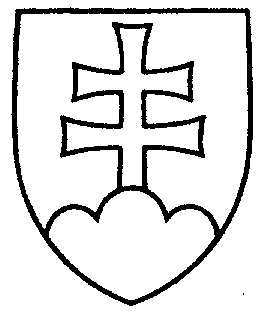 1080UZNESENIENÁRODNEJ RADY SLOVENSKEJ REPUBLIKYz 11. novembra 2021k návrhu skupiny poslancov Národnej rady Slovenskej republiky na vydanie zákona o pomoci tehotným ženám (tlač 665)		Národná rada Slovenskej republiky	po prerokovaní uvedeného návrhu zákona v druhom a treťom čítaní	n e s c h v a ľ u j enávrh skupiny poslancov Národnej rady Slovenskej republiky na vydanie zákona o pomoci tehotným ženám, v znení schválených pozmeňujúcich a doplňujúcich návrhov.     Boris  K o l l á r   v. r.    predsedaNárodnej rady Slovenskej republikyOverovatelia:Miloš  S v r č e k   v. r. Jana  V a ľ o v á   v. r.